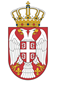 REPUBLIKA SRBIJA NARODNA SKUPŠTINAOdbor za spoljne poslove06 Broj: 06-2/27-205. novembar 2020. godineB e o g r a dNa osnovu člana 70. stav 1. alineja prva Poslovnika Narodne skupštineS A Z I V A M                                        2. SEDNICU ODBORA ZA SPOLjNE POSLOVEZA  PETAK, 6.  NOVEMBAR 2020. GODINE,SA POČETKOM U 12 ČASOVA	Za ovu sednicu predlažem sledećiD n e v n i   r e d        -	Usvajanje zapisnika sa 1.sednice Odbora –Izbor predsednika i određivanje članova poslaničkih grupa prijateljstvaIzveštaji o realizovanim posetamaIzveštaj o poseti Kubi delegacije Odbora za spoljne poslove i Poslaničke grupe prijateljstva sa Kubom Narodne skupštine Republike Srbije, od 12. do 16. maja 2019.godine.Izveštaj o poseti Iranu delegacije Odbora za spoljne poslove i Poslaničke grupe prijateljstva sa Iranom Narodne skupštine Republike Srbije, od 11. do 14. juna 2019.godine.Izveštaj o poseti Kipru delegacije Odbora za spoljne poslove i Poslaničke grupe prijateljstva sa Kiprom Narodne skupštine Republike Srbije, od 3. do 6. jula 2019.godine.Izveštaj o učešću delegacije  Narodne skupštine Republike Srbije na Interparlamenarnoj konferenciji za zajedničku spoljnu i bezbednosnu i zajedničku bezbednosnu i odbrambenu politiku EU, U Helsinkiju, od 4.  do 6. septembra 2019. godine.  Izveštaj o prisustvu Svetosavskoj akademiji, u Zagrebu,  27. januara 2020.godine.Izveštaj o učešću predsednice Narodne skupštine RS Maje Gojković na Samitu predsednika Evropskog parlamenta i predsednika parlamenata Zapadnog Balkana, 28. januara 2020.godine, u Evropskom parlamentu, u Briselu.Izveštaj o zvaničnoj poseti predsednika Narodne skupštine Republike Angole, Beograd, od 2. do 8. februara  2020.godine.Izveštaj o učešću predsednice NS RS  na sastanku predsednika parlamenata Slavkovske grupe, održanom u Bratislavi, od 12. do 13. februara 2020.godine.Izveštaj o učešću prof. dr Žarka Obradovića, člana Odbora za obrazovanje, nauku, tehnološki razvoj i informatičko društvo i narodne poslanice Sandre Božić na Parlamentarnom slušanju u Ujedinjenim nacijama za 2020.godinu na temu ''Obrazovanje kao ključ za mir i održivi razvoj: ka sprovođenju cilja održivog razvoja br. 4'', koje je održano u Njujorku, od 17. do 18. februara 2020.godine.Izveštaj o Prvom zasedanju Komisije za saradnju Narodne skupštine Republike Srbije i Narodne skupštine Republike Srpske, održanom u Beogradu, 28. februara 2020.godine.Izveštaj o učešću šefa stalne delegacije  Narodne skupštine Republike Srbije u  Interparlamenarnoj kupštini pravoslavlja na virtuelnom sastanku Međunarodnog sekretarijata i predsednika i izvestilaca  odbora ISP,  14.  jula 2020. godine. Izveštaj o Međunarodnoj naučnoj konferenciji “Srpsko-američki odnosi-juče,danas i sutra“, održanoj  11. septembra 2020. godine.   Izveštaj o učešću šefa stalne delegacije  Narodne skupštine Republike Srbije u  Interparlamenarnoj skupštini pravoslavlja Aleksandra Čotrića na virtuelnoj 27. Generalnoj skupštini Interparlamenarne skupštine pravoslavlja,  17. septembra 2020. godine.  Izveštaj o međunarodnoj saradnji Narodne skupštine Republike Srbije u 2019. godini.3.    Realizovani parlamentarni kontaktiZabeleška o virtuelnom 283. sastanku Izvršnog odbora Interparlamentarne unije, održanom 11.juna 2020.godine i nastavljenom 22. i 26. juna, kao i 9. jula  2020.godine.Zabeleška o virtuelnom  sastanku “kvinteta“  Interparlamentarne unije, održanom 30.juna 2020.godine.Zabeleška o virtuelnom sastanku geopolitičke Grupe 12+ Interparlamentarne unije, održanom 19. oktobra 2020.godine.Zabeleška o virtuelnom sastanku Interparlamentarne unije, održanom 20. oktobra 2020.godine.Zabeleška o virtuelnom sastanku Grupe 12+ Interparlamentarne unije, održanom 26. oktobra 2020.godine.4.   Realizovani ostali kontakti Zabeleška o razgovoru predsednika Poslaničke grupe prijateljstva sa Jermenijom Aleksandra Čotrića sa ambasadorom  Republike Jermenije u Srbiji Nj.E. Ašotom Hovakimianom, održanom 25.februara 2020.godine.Zabeleška o razgovoru predsednice Poslaničke grupe prijateljstva sa Ujedinjenim Arapskim Emiratima u Narodnoj skupštini Republike Srbije Jelene Žarić Kovačević sa Mubarakom Al Daherijem, ambasadorom  UAE u Beogradu, održanom 26. februara 2020.godine.Zabeleška o razgovoru predsednice Poslaničke grupe prijateljstva sa Meksikom Ane Karadžić sa Markom Antoniom  Garsijom Blakom, ambasadorom  Meksika u Beogradu, održanom 4. marta 2020.godine.Zabeleška o razgovoru predsednice NS RS Maje Gojković sa ambasadorom Republike Angole u RS Nj.E. Emilijom Žozeom de Karvalja Gerom, održanom 5. marta 2020.godine.Zabeleška sa sastanka prof dr. Vladimira Marinkovića sa Ahmedom Bin Mohamedom Al Jarvanom, predsednikom Globalnog Saveta za toleranciju, održanog 7. septembra 2020.godine. 5.   Razno Sednica će se održati u Domu Narodne skupštine, Trg Nikole Pašića 13, sala II.             Mole se članovi Odbora da u slučaju sprečenosti da prisustvuju sednici Odbora, o tome obaveste svoje zamenike u Odboru.     PREDSEDNIK ODBORAProf. dr Žarko Obradović, s.r.